Surrey Hills Neighbourhood Centre Inc. – A0033345Z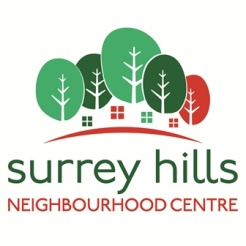 ABN 85 629 719 592157 Union Road Surrey Hills 3127Phone (03) 9890 2467Email: enquiries@surreyhillsnc.org.au	Website: www.surreyhillsnc.org.auHIRERS TO COMPLETE AND RETURN THIS FORM TO SURREY HILLS NEIGHBOURHOOD CENTREBOND FORMThe bond amount is:$1000 for parties for ages 13-14 and 19-22 years $500 for all other venue hiresThe bond can be left as credit card details written on the form or a cheque attached to the form.NO payment is taken from the credit card, unless there is a problem with the booking, such as:  Property damage, overstaying time of hire, additional caretaker visits, loss of, or not correctly replacing any key cards given access to, incomplete cleaning of venue, leaving rubbish, nuisance or noise caused to neighbours or loss of SHNC community goodwill or if helium balloons are found in the Centre.  We will contact you to discuss the issues first.  
 A $100 fee will automatically be deducted from the bond if rubbish is disposed of in SHNC bins, neighbourhood bins, traders’ bins and if helium balloons are found anywhere in the Centre.Date of hire and the venueCardholder Name (as it appears on the card)Credit Card NumberExpiry DateCVV number (on back)Bond Amount $_ _ _ _  / _ _ _ _ / _ _ _ _  / _ _ _ _ _ _  / _ __ _ _